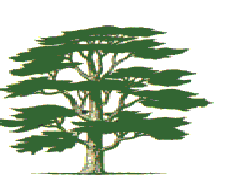 									          The Cedars SurgeryCedars Patient Participation Group - Sign up sheetName: ………………………………………………………………………………………….Address: ………………………………………………………………………………………..………………………………………………………………………………………………………………………………………………………………………………………………………………Telephone Number: ……………………………………………………………………….Email address (Please PRINT) …………………………………………………………………………………Please either hand it at reception or email to:eck-pct.thecedarssurgery@nhs.netIf you are unable to attend our meetings perhaps you might like to consider becoming a virtual member. For more information contact the Practice Manager.